様式第２号（第４条関係）熊本市省エネルギー機器等導入推進事業補助金（ＺＥＨ導入補助金）交付申込書兼実績報告書（兼請求委任及び口座振替依頼書）年　　　月　　 日熊本市長（宛）私は、熊本市省エネルギー等推進事業補助金（ＺＥＨ導入補助金）につき、交付要綱に記載の交付条件等の全てに同意の上、次のとおり申し込みます。なお、熊本市省エネルギー等推進事業補助金（ＺＥＨ導入補助金）の交付の決定を受けた場合、当該補助金の請求に関する一切の権限を熊本市脱炭素戦略課長に委任します。また、当該補助金の支払いについては、下記の口座名義人の金融機関預金口座に振込にて行われますよう依頼します。○問い合わせ先（手続代行者による申込の場合のみご記入ください。）１　申込みする住宅の住所　（該当する項目にチェック☑）　　　□　申込者現住所と同じ　※ＺＥＨを導入した住宅の住所。住民登録も同住所であること。□　申込者と生計を一にする家族が居住している場合（以下に記入）　熊本市　　　　　　区　　　　　　　　　　　　　　　　　　　　２　建築区分（該当する項目にチェック☑）　　□ 新築住宅　　□ 建売住宅　　３　引渡日：　　　　年　　　　月　　　　日　※補助対象事業の引渡日を証するものを添付すること。（工事請負者や販売者が作成したものに限る。）　４　補助金交付申込額　１００，０００円５　確認事項（必ずお読みください）　　（1）熊本市省エネルギー機器等導入推進事業補助金（ＺＥＨ導入補助金）は、熊本市暴力団排除条例（平成２３年条例第９４号）第２条第２号に規定する暴力団員又は同条第３号に規定する暴力団密接関係者に該当しない方に支給するものです。（2）市長の求めに応じ、補助金の交付を受けて導入した省エネルギー機器等の稼働状況その他の省エネルギー機器等に関する事項の報告等にご協力いただく必要がございます。（3）同一の年度中に太陽光発電設備導入補助金（蓄電池併設型）、蓄電池導入補助金（固定価格買取制度満了世帯対象）、エネファーム導入補助金若しくは省エネ家電製品導入補助金（エアコン）の交付を受けた方又は同一世帯の方は、補助金の交付の申込みをすることができません。(4) 過去に太陽光発電設備導入補助金（蓄電池併設型）又は省エネ家電製品導入補助金（エアコン）（補助対象としたエアコンが主たる居室のもの。）の交付を受け、導入した設備が設置されている住宅については、補助金の交付の申込みをすることができません。ただし、本則第９条第１項第２号に定める処分制限期間を経過したもの、又は市長の承認を受けて財産処分したものについてはこの限りではありません。※記載いただいた個人情報は、本件補助金に関する業務にのみ利用します。ＺＥＨ導入補助金チェックリスト等１.チェックリスト　２．振込先口座の記入等における注意事項　●振込先口座の名義は、申込者と同一の名義としてください。●振込先口座情報が確認できる通帳の写し（表紙裏の見開きページで、口座名義人のカタカナ表記、金融機関名、支店名、店コード、預金種目、口座番号を確認できるもの）を添付してください。※ネット銀行等で通帳がない場合は、キャッシュカード表面のコピーなど、口座番号や口座名義人が分かる書類を添付してください。●（提出書類全般について）記入の際には、消せるボールペン等の消滅しやすい筆記用具や修正テープ等を使用しないでください。●補助金の交付が決定した際には、郵送にて「熊本市省エネルギー機器等導入推進事業補助金交付決定兼交付確定通知書」を送付いたします。●補助金は、ご提出いただいた書類に不備などがなければ、補助金のお申込後1～２カ月程度でご指定の口座へ振り込む予定です。なお、予定日数はあくまで目安であり、補助金のお申込状況等によって前後いたしますので、ご了承ください。※市記載欄（申込者記載不要）※市記載欄（申込者記載不要）消印日受付番号受付日申込者氏名氏名フリガナフリガナフリガナフリガナフリガナフリガナ印※押印必須印※押印必須電話番号（　　　）　　　　－※日中連絡がとれる電話番号（　　　）　　　　－※日中連絡がとれる電話番号（　　　）　　　　－※日中連絡がとれる電話番号（　　　）　　　　－※日中連絡がとれる電話番号（　　　）　　　　－※日中連絡がとれる電話番号申込者氏名氏名印※押印必須印※押印必須電話番号（　　　）　　　　－※日中連絡がとれる電話番号（　　　）　　　　－※日中連絡がとれる電話番号（　　　）　　　　－※日中連絡がとれる電話番号（　　　）　　　　－※日中連絡がとれる電話番号（　　　）　　　　－※日中連絡がとれる電話番号申込者住所住所（〒　　　　－　　　　　）（〒　　　　－　　　　　）（〒　　　　－　　　　　）（〒　　　　－　　　　　）（〒　　　　－　　　　　）（〒　　　　－　　　　　）（〒　　　　－　　　　　）（〒　　　　－　　　　　）（〒　　　　－　　　　　）（〒　　　　－　　　　　）（〒　　　　－　　　　　）（〒　　　　－　　　　　）（〒　　　　－　　　　　）（〒　　　　－　　　　　）振込先口座※申込者と同一名義のもの金融機関名金融機関名金融機関名銀行 ／ 信用金庫 ／ 信用組合農協 ／ その他（　　  　　　　）銀行 ／ 信用金庫 ／ 信用組合農協 ／ その他（　　  　　　　）銀行 ／ 信用金庫 ／ 信用組合農協 ／ その他（　　  　　　　）銀行 ／ 信用金庫 ／ 信用組合農協 ／ その他（　　  　　　　）銀行 ／ 信用金庫 ／ 信用組合農協 ／ その他（　　  　　　　）振込先口座※申込者と同一名義のもの支店名支店 ／ 出張所 ／ 本店支店 ／ 出張所 ／ 本店支店 ／ 出張所 ／ 本店支店 ／ 出張所 ／ 本店支店 ／ 出張所 ／ 本店支店 ／ 出張所 ／ 本店預金種別普通 ／ 当座 ／ 貯蓄普通 ／ 当座 ／ 貯蓄普通 ／ 当座 ／ 貯蓄振込先口座※申込者と同一名義のもの口座番号※右詰めで記入口座番号※右詰めで記入口座番号※右詰めで記入口座番号※右詰めで記入手続代行者会社名等手続代行者所在地（〒　　　　　－　　　　　　）（〒　　　　　－　　　　　　）（〒　　　　　－　　　　　　）手続代行者担当者フリガナ電話番号事務所：（ 　 　）　 　 －携　帯：（ 　 　）　 　 －手続代行者担当者電話番号事務所：（ 　 　）　 　 －携　帯：（ 　 　）　 　 －手続代行者定休日☑□月曜　　□火曜　　□水曜　　□木曜　　□金曜□月曜　　□火曜　　□水曜　　□木曜　　□金曜□月曜　　□火曜　　□水曜　　□木曜　　□金曜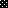 